Dance Unlimited presents our 21st Annual Recital “Peter Pan” & the “AFTERSHOW” May 28th - 30th 2020We Love recital time and we want you and your families to love it too!  Here are some dates to help keep us all on track as the year gets busy.  Recital time is always a little hectic, but we are here to help you and hopefully the info below will answer all your questions.  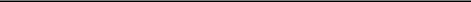 November 20th – Measurements, Costume and Production Fees Due:We will NOT order any costumes without complete measurements, and fees must be paid in full.Measurements, Production Fees, Costume Orders:  Production Fee is $40 per child participating in production and Costume prices range from $65-$95 per costume. Students in both Peter Pan and Aftershow will have 2 production fees. Tights are also ordered for Creative Combo, Children Level Classes and Junior Level Classes.  Costumes will be ordered before Christmas and payment AND measurements are required in advance. **A Costume cannot be ordered without full payment and complete measurements EVEN if payment is made.  IF YOU KNOW NOW YOU ARE NOT PARTICIPATING PLEASE TELL THE FRONT DESK!!  Your account will be automatically charged for costume and production fees if we are not notified 48 hours prior to due date.  (Nov 20th).  Accounts will NOT receive a refund once charges have been processed for either costumes or production fees.HOW TO PAY FOR COSTUMES:  With CASH or the fee will automatically draft from you EFT (Checking account) – IF you are set up on Auto Pay. Each class will be expected to be in uniform with their tights, shoes & hair for production; this may involve buying new tights & possibly painting shoes! Measurements Form is attached.College Nannies!   Creative Combo, Ch I, Ch II and Jr 1We do not allow parents backstage during the performance and the dancers are not allowed to come and sit with you in the audience.   We are very fortunate to have College Nannies as a service available to us.  It has been a great addition to our recital the past seven years.  These are college students, who love children, (have had background checks).  The cost of this service is $10 per child/per show and is in addition to your costume fee.We also hire security guards to keep an eye on outside doors and hallways plus our faculty is backstage and DU Alumni as well and your children will be safe and ready for you at the end of show.   Our shows do not last longer than 2 hours.January 22nd 	2nd Costume Order Due  If you order a costume in January, you are NOT guaranteed to have your costume in time for class pictures and cost will be $5-10 higher. Once costumes are received, they are your responsibility. If your child’s class requires a specialty headpiece or prop; that will be provided by DU, same with painting shoes, which will be completed for you.  Pictures of costumes are available for viewing in Jan. March 142h - Last day to Order Recital T-shirt - We will start taking orders In February. Week of March 30th  - (unless they were previously handed out) - Costumes will be handed out.Costume Hand out days! If you were a January order your child’s costume may not be here (please prepare them for that).  If your child is taking class but not participating in recital please let them know about this week before they come to class, it’s hard to look at those sad faces!Along with the costume we will send home notes that will talk about accessories, shoes, tights, hair, make-up etc.Once costumes are received, they are your responsibility. Any alterations are at your own expense. If your child’s class requires a specialty headpiece or prop those will be provided by DU, we will also take care of painting shoes. If you end up dropping a class or not participating in recital, we will hold costume at front desk up until recital week and then it will be donated.April 17th - 18th - Picture Days at the StudioPicture Days!  Spotlight Photography Studio will be in studio to take recital pictures!You are not required to purchase the pictures, but we do request you make an effort to at least come and be in the group picture as I LOVE to have these as memories.  Please arrive in full costume and make up at least 20 minutes prior to your picture time.  All paperwork and order form have to filled out and paid for PRIOR to your child’s picture being taken.Once you have paid for the picture Spotlight will give you a “paid” slip that your child brings with them into take their picture.If you are ordering a picture and do not want your child’s hair in bun you may fix it however you would like –this is for pictures only! Recital hair is ALL dancers must wear a bun.Please do not bring aerosol sprays into studio.April 30th - Program “Congrats” and Ads Due  Program Ads!   Every year we have several families who wish their dancer Good luck or Break a Leg along with putting their picture in the program.  The kids Love IT!  We also have Businesses who enjoy advertising in our program!  If you would like to do this, please stop by front desk to provide info.  Cost is Half Pg. $50.00 and Full Page $90.00.  There is also a program from last year at the desk for examples.  Please email me if you have any questions! amyrreed@yahoo.comMay 11th - 14th  - Parent Video Week plus Wear Costumes to Class!   Parents please come last 15mins of class to video your child’s recital dance so they can have to practice at home.May 2nd  - Tickets on-sale– we do ONLINE sales only Tickets:  Detailed Online ticket info will be emailed out in April.  General Ticket Info:  Participating students do NOT need a ticket to get into the show since they will be in the dressing rooms.  Tickets will go on sale ON- LINE May 2nd.    This is reserved seating.  There are no exchanges or refunds on tickets.  Doors will open 30 minutes prior to show time.  Why do we need to purchase tickets?  For many of you who may be new to dance recitals‐you may wonder why this is not part of your recital fee.  The ticket money also helps supplement auditorium rental, stage lights, lighting technician, sound system, sound technician, stagehands, backdrop rentals, dressing room rentals, backdrops, janitor fees, facility manager fee, security, insurance, programs and more.  It all adds up quickly.Do we need tickets for our younger children coming to see the show?  Any child 3 or under that can sit on a lap will not need to purchase a ticket.  But must sit in lap.Can we order DVD’s? Three Oaks Video will be providing our videos.  The cost is $35 per DVD.  You can place orders all the way thru our last recital day.  Checks or Cash only.  Everyone will be called and emailed as soon as they come in and you can pick up at the studio! Last day to order show DVD: Day of ProductionsAdditional info:  Lobby Flowers:  For years we have had flowers, balloons, candy, stuffed animals, you name it in the lobby for your convenience if you would like to purchase something special for your dancer. Backstage Questions Answered:What do we bring?   Pack activities to do - crayons, coloring books, handheld video games, dolls, portable DVD players & movies, etc… LABELED WITH NAMES (DU is not responsible for any items left or lost or broken)Blankets are essential too, if you want to bring a small one for your dancer to sit on, this helps to keep them and their costume off of the floor.What to NOT bring?   Markers, Cheetos (or any colored type snack), Drinks should only be Water, do not leave make up with your child, especially lipstick!What are my children doing backstage?   They are having fun and hanging with their dance friends!  The show will start on time.  Once it starts, each class has been assigned a helper that goes to get them 4 numbers prior to theirs.  They are then brought to the side of stage to watch from the “wings” until it’s their turn to take the stage!  Once they are finished dancing, they are taken back to dressing room.Before and after their number(s) they are to be sitting with their classes doing the activities they brought.  We do not allow them to run all over or roll around on floor since this will get them and their costume dirty.  We start the lineup for Finale 20 mins before end of show.What if my child is in multiple dances and has a costume change?   This will be worked out before we get to the auditorium.  A teacher will be assigned to help with these changes.  Their costumes will also (most likely) be preset in the “cross over” space behind stage in order for us to execute quickly.  If we mess this up during dress rehearsal, we will do it again!What if there is an emergency backstage?     We will attempt to call you immediately.  If we cannot reach you since your cell phone is on silent =) then we will stop the show and our Auditorium Tech will make an announcement over the auditorium speaker.  .We are looking forward to our 21st annual production! We want it to be a fun experience for all, but it will be a long week!  Let us know if you have any more questions! Thanks, Amy Please return below section to front desk please by Nov. 21st -  Or Scan and email – we must have form complete with signature ____________________________________________________________________Parents please provide signature stating you have read the above informationParent Signature___________________________ Date __________Childs Name: __________________________________________________________Bust - ______, measure over the fullest part of the bust/chest, under the arms and around the widest part of back, have dancer take a deep breath for breathing roomWaist - ______, measure around the natural waistline, stick out “tummies”Hips - ______, measure around the fullest part of the hips and buttocksGirth - ______, beginning at the middle of one shoulder, take tape measure down through legs, and back up to meet the middle of same shoulder, again take a deep breath for “growing room”Starlettes and Juniors please provide tight size:  SIZE:  ______________    Suggested fitting for this item:All sales of tights are final, no returns,SizeToddlerSmallMediumLargeAge2-44-68-1012-14Height34"-40"37"-48"46"-56"57"-60"Weight17-37 lbs38-55 lbs56-80 lbs81-110 lbs